                                     Formulário de Cadastro 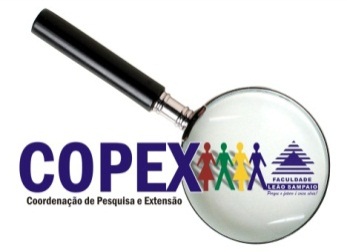 Ação de ExtensãoRecebido em:___/___/___CADASTRO Nº _________                                                              MISSÃO – CENTRO UNIVERSITÁRIO UNILEÃOFormar profissionais capazes de contribuir para o desenvolvimento do país, embasados na responsabilidade social e ética visando o bem estar e a qualidade de vida dos cidadãos.Informe o título completo da Ação de Extensão.Bloco I – Identificação da Ação de Extensão1. Modalidade da Ação de ExtensãoPrograma: Conjunto de ações de caráter orgânico-institucional, de médio e longo prazo, com clareza de diretrizes e orientadas a um objetivo comum, articulando projetos e outras ações existentes.Projeto: Conjunto de ações processuais contínuas, de caráter educativo, social, cultural, científico e tecnológico. Se um projeto se caracteriza por uma relação contratual de prestação de serviços, deverá ser registrada como “Prestação de serviços”. Entretanto, se essa prestação é parte de um conjunto de ações processuais contínuas, a ação deve ser registrada como projeto. Cursos não devem ser registrados como projetos, embora sua elaboração envolva a existência de projeto operacional.Curso*: Conjunto articulado de ações pedagógicas, de caráter teórico e/ou prático, presencial ou a distância, planejadas e organizadas de maneira sistemática, com carga horária definida (mínima de oito horas) e processo de avaliação formal. Inclui oficina, workshop, laboratório e treinamentos. As prestações de serviços oferecidas sob a forma de curso devem ser registradas somente como “Curso”.Evento*: Ação de interesse técnico científico, com que se viabiliza/empreende algum acontecimento formal, de natureza sóciopolítico, comunitária, desportivo e cultural: Campanha de Difusão Cultural; Campeonato; Ciclo de Estudos; Circuito; Colóquio; Concerto; Conclave; Conferência; Congresso; Debate; Encontro; Espetáculo; Exposição; Feira; Festival; Fórum; Jornada; Lançamento de Publicações e Produtos; Mesa Redonda; Mostra; Olimpíada; Palestra; Recital; Reunião; Semana de Estudos; Seminário; Show; Simpósio; Torneio; e outros.Prestação de Serviço: Realização de trabalho oferecido ou contratado por terceiros (comunidade ou empresa), incluindo assessorias, consultorias e cooperação interinstitucional. Deve ser registrada a prestação de serviços institucionais realizada pelos hospitais, clínicas, laboratórios, centros de psicologia, museus e núcleos de acervos universitários, dentre outros, seja de caráter permanente ou eventual. Quando a prestação de serviço for oferecida como curso ou projeto de extensão, deve ser registrada como tal (curso ou projeto). * Curso ou Evento deverá ser obrigatoriamente preenchido também o Anexo I.Liga Acadêmica: ação de extensão, constituída por estudantes, professores e profissionais, que se organizam para aprofundamento didático em determinada área do conhecimento desenvolvendo atividades de ensino, pesquisa e atendimento comunitário. Deverá apresentar um estatuto próprio além deste formulário de extensão.2. Vínculo da Ação de Extensão3. Área 3.1. Área de ConhecimentoTodas as ações de extensão devem ser classificadas segundo uma área temática. Quando relacionadas a mais de uma área, propõe-se que sejam classificadas em área temática principal e secundária. Mesmo que não se encontre no conjunto das áreas temáticas uma correspondência absoluta entre o objeto da ação e o conteúdo descrito nas áreas, a mais aproximada, tematicamente, deverá ser escolhida.4. Setor de Origem (Curso/Unidade)5. Data de Início e Data de Término da  Ação de Extensão6. Município(s) onde será desenvolvida a Ação de Extensão (insira o número de linhas que julgar necessário):7. Identificação do(s) local(is) de Realização da Ação de Extensão (insira o número de linhas que julgar necessário):8.  Identificação de Parceria Externa (insira o número de linhas que julgar necessário):Informe a razão social por extenso no campo “nome da instituição”.Para o tipo de instituição informe se ela é pública (PU), privada (PR) ou do terceiro setor (TS).Para a forma de Inserção especifique se: gera demanda (GD); participa na definição de ações (DA); fornece instalações e/ou equipamentos (IE); participa do financiamento (FI); e outras formas (OF).9. Público Alvo (insira o número de linhas que julgar necessário):Tipo de público: direto (D) ou indireto (I)Bloco II – Detalhamento da Ação de Extensão10. Justificativa (até 3000 caracteres)Fundamentar a relevância e pertinência do programa como resposta a um problema ou necessidade identificada. O texto deve ser objetivo e sucinto, baseado em dados, pesquisas, diagnósticos e indicadores sobre a questão. Destacar sua relevância na perspectiva acadêmica e social, o público que se destina e o resultado esperado. Em caso de proposta de continuidade explicitar o estágio em que se encontra o programa/projeto e as ações já executadas.11. Referenciais Teóricos (até 5000 caracteres)Explicitar o suporte teórico que norteia a execução e metodologia da ação de extensão, a constituição do universo de princípios, categorias, conceitos, formando um conjunto lógico, coerente, dentro do qual o trabalho fundamenta-se e desenvolve-se.12. Relação da ação com a pesquisa, o ensino e a cultura (até 2000 caracteres)Descrever como a ação articula e trabalha o princípio da indissociabilidade das atividades de ensino, pesquisa, extensão e cultura no fazer acadêmico.14. ObjetivosConsiderando a justificativa apresentada, especificar o objetivo geral e os objetivos específicos da ação de extensão, detalhando-os com clareza em função dos resultados esperados. Para facilitar recomenda-se numerar os objetivos gerais e os específicos, descrevendo-os sem explicitar como alcançar. 15. Metas (até 2000 caracteres)Face a justificativa apresentada, detalhar os resultados que se espera obter com a realização da ação de extensão. No caso de programa, relacionar os objetivos que orientam as ações dos projetos que integram o programa e que indicam os resultados a serem alcançados. Deve estar em consonância com os objetivos gerais de cada projeto.16. Metodologia / Atividades (até 5000 caracteres)Especificar a proposta metodológica da ação de extensão, linha pedagógica adotada, justificando carga horária, referencial teórico, tecnologias a serem utilizadas, instrumentos metodológicos e de rotinas, as atividades/etapas que compõem a proposta, a interdisciplinaridade na abordagem da realidade e suas dinâmicas. Resumindo, a proposta metodológica deve conter as etapas e instrumentos de “como” os objetivos serão alcançados. 17. Avaliação (até 1000 caracteres)Descrever como a ação será avaliada pelo público participante da ação e/ou membros da equipe de execução, especificando a maneira em que os instrumentos avaliativos serão utilizados para o processo de avaliação.18. Resumo da Ação de Extensão (até 1000 caracteres)O resumo deve conter os principais objetivos e os resultados alcançados e/ou esperados19. Referências BibliográficasCitar as referências utilizadas no projeto, conforme as normas da ABNT.Bloco III – Equipe e Cronograma20. Dados do(a) Coordenador(a) da Ação de Extensão21. Equipe requerida para a execução da açãoMembro: informar se é: 1. Professor, 2. Técnico administrativo, 3. Estudante Monitor; 4. Membro externo (apoio técnico contínuo ou eventual); 5. Estudante Voluntário.Atribuições / funções: descrever o papel do membro na ação.Inserir o número de linhas necessárias conforme a ação.22. Cronograma da ação de extensãoInserir o número de linhas necessárias conforme a ação.Bloco IV – Orçamento23. Orçamento 23.1. Orçamento Externo23.2. Orçamento Interno24. Orçamento contrapartidaTítulo: Modalidade da Ação de Extensão:  [    ]Informe a letra correspondente à modalidade (opção única). Observe a conceituação do Plano Nacional de Extensão transcrita abaixo e escolha a que mais se encaixe à ação de extensão proposta.Informe se a Ação de Extensão possui vínculo com algum Programa de Extensão:Qual?____________________________________________ Código do Programa:____________________ Ciência Exata e da TerraCiências BiológicasEngenharia/TecnologiaCiência da SaúdeCiências AgráriasCiências SociaisCiências Humanas                            Linguistica, Letras e Artes3.2. Área Principal (Selecione apenas uma opção)3.2. Área Principal (Selecione apenas uma opção)3.2. Áreas Secundárias 3.2. Áreas Secundárias 3.1.1. Saúde3.1.2. Tecnologia 3.1.3. Trabalho3.1.4.  Meio Ambiente3.1.5. Cultura3.1.6. Comunicação3.1.7. Educação3.1.8. Direitos Humanos [    ][    ][    ][    ][    ][    ][    ][    ]3.2.1. Saúde3.2.2. Tecnologia 3.2.3. Trabalho3.2.4.  Meio Ambiente3.2.5. Cultura3.2.6. Comunicação3.2.7. Educação3.2.8. Direitos Humanos [    ][    ][    ][    ][    ][    ][    ][    ]4.1. Curso:______________________________________________________Fone:_______________4.2. Unidade:____________________________________________________ Fone:_______________ 5.1. Início:5.2. Término:5.3. Prorrogável: Não[  ] Sim [  ]InstituiçãoEndereçoNome da InstituiçãoTipo de InstituiçãoForma de InserçãoCaracterizaçãoTipo de PúblicoNúmero previsto14.1. Geral (até 500 caracteres)14.2. Específicos (até 1000 caracteres)20.1. Nome: 20.1. Nome: 20.1. Nome: 20.1. Nome: 20.1. Nome: 20.1. Nome: 20.2. CPF: 20.3. RG: 20.3. RG: 20.5. Endereço:	20.5. Endereço:	20.5. Endereço:	20.5. Endereço:	20.5. Endereço:	20.5. Endereço:	20.6. Bairro: 20.7. Cidade: 20.7. Cidade: 20.7. Cidade: 20.7. Cidade: 20.8. UF: 20.9. CEP: 20.20.Telefone: 20.20.Telefone: 20.20.Telefone: 20.11. Fax:20.11. Fax:20.12.Celular: 20.12.Celular: 20.13. E-mail: 20.13. E-mail: 20.13. E-mail: 20.13. E-mail: MembroAtribuições / funçõesNúmero de horas dedicadas ao projetoAçõesPeríodoMembro ResponsávelPATROCINADORESPATROCINADORESNOME DO PATROCINADORVALOR PATROCINADOPREVISÃO DA RECEITAPREVISÃO DA RECEITAPREVISÃO DA RECEITAPREVISÃO DA RECEITANº mínimo de inscrições:Total: R$Nº máximo de inscrições:Total: R$Valor (Docentes e Discentes Faculdade Leão Sampaio): Valor (Docentes e Discentes Faculdade Leão Sampaio): Outros:Outros:DESCRIÇÃO(Inserir o número de linhas necessárias conforme  a necessidade do material a ser solicitado.)QUANTIDADEFONTE DE FINANCIAMENTO24.1.	ESTRUTURA FÍSICA(utilização de laboratórios, salas, ambientes especiais e outros)UnidadesFonte de Financiamento24.2.	MATERIAL DE CONSUMO(material gráfico, recursos didáticos, material de divulgação e outros)UnidadesFonte de FinanciamentoDECORAÇÃOSOMTELÕESRÁDIOPANFLETOSJORNALCARTAZESCOFFEE-BREAKCAMISETASCRACHÁSCERTIFICADOSILUMINAÇÃOBANNERSPLACACOQUETELGRAVAÇÃO CD/DVD (ANAIS)PASTAS (CREDENCIAL)CORDÕES PARA CRACHÁSXEROXCD/DVD PARA OS ANAISRESMASALUGUEL DO ESPAÇOOUTDOORTOTAL24.3.MATERIAL PERMANENTE(máquinas/equipamentos, ferramentas, utensílios e outros)UnidadesFonte de Financiamento24.4. TRANSLADO(Nome)Ida/VoltaFonte de Financiamento24.5.HOSPEDAGEMDiáriasFonte de Financiamento24.6.PRÓ-LABOREValorFonte de Financiamento